Undergraduate Dental Education: 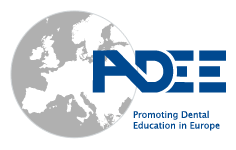 The European PerspectiveWritten consultation 22/05/17 to 16/07/17All stakeholders and interested parties are invited to review and provide comment on the May 2017 draft documents:Undergraduate Dental Education: The European perspectiveDomain I – ProfessionalismDomain II – Safe and Effective Clinical PracticeDomain III – Patient-centred CareDomain IV – Dentistry in SocietyContemporaneous methods of teaching, learning and assessment, in Dental Undergraduate Education
Feedback can be provided via the template attached to this briefing as appendix 1. Responders are encouraged to make full reference to relevant literature, where appropriate.Any queries should be sent to james.field@adee.org BackgroundThe Association for Dental Education in Europe (ADEE) has represented dental schools throughout Europe since 1975 and has become an international voice of dental education.In 1999, ADEE commissioned 3 task forces in order to harmonise dental education systems in Europe:Profile and Competences for the Graduating European Dentist Curriculum Structure, Content, Learning & Assessment in European Undergraduate Dental Education Quality Assurance & Benchmarking. An Approach for European Dental Schools The popularity and influence of the resulting documents is demonstrated by the number of downloads and citations that have taken place, and they have been used by many schools, educational establishments and professional organisations globally.Since the time of publication, several organisations, institutions and societies are now showing a preference for a ‘Learning Outcomes’ approach to undergraduate dental education. Further, the importance of the ‘dental team’ and a ‘team approach’ to the delivery of patient-centred oral healthcare is being increasingly emphasised. Teaching excellence is also increasingly in the spotlight, with various metrics being proposed at institution, discipline and school level. Whilst many of the ways in which excellence is measured will depend upon graduate performance and success, there is also a growing interest in measuring levels of student satisfaction and support. As such, curricula need to be communicated clearly and effectively to both staff and students, and schools must be capable of implementing measures to ensure teaching quality. There is a growing body of research surrounding the self-perceived ‘preparedness’ of graduates, and educators should be mindful of how their curricula shape the ‘safe-beginner’.AimWith these developments in mind, the time is right to not only update the current suite of publications, but also to inject a fresh new approach that reflects best academic practice for European dental education. The updated Framework sees ’Learning Outcomes’ linked more explicitly within the defined curriculum and accompanying guidance specific to each Domain, relating to ‘Methods of Teaching and Learning’ and ‘Methods of Assessment’. It is anticipated that this new format will further increase the accessibility and utility of the Framework.TimelineDate			MilestoneApril 2016		Taskforce identified July 2016		Initial workshop to re-define domains and learning outcomesJanuary 2017		Mapping of learning outcomes and refining of domain remitFebruary 2017		Completion of Domain documentationFebruary 2017	Closed consultation with ADEE-linked professional and educational bodiesMarch 2017		Completion of Main documentationApril 2017		Completion of Teaching, Learning & Assessment documentationMay 2017	Documentation circulated to all interested parties for written consultationJuly 2017		Anticipated end of written consultationJuly 2017	Consultation outcomes to be reviewed and changes required will be agreed by the taskforceAugust 2017		Sign-off at ADEE General Meeting in Vilnius, LithuaniaAppendix 1Contact detailsYour name	Your email 	Telephone	Country	Your role in relation to Dental CurriculaPlease check all that apply:	Undergraduate Educator	Dental School Dean	Dental School Senior Management	Curriculum lead	General practitioner involved in postgraduate training	Student (undergraduate)	Student (postgraduate) 	Other (please specify) Are you responding on behalf of an organisation? If yes, please state the name of the organisation:  Were you already aware of the previous Profiles and Competences documentation? If yes, please state your level of interaction: Is the approach adopted by the Framework appropriate? Comment:Is the Domain structure appropriate? Comment:Do you have any specific comments on the paper “Undergraduate Dental Education: The European perspective”, or any of its sub-content below?Clarity of project background and developmentProject impact to dateQuality assurance of the delivery of dental educationIntended impactComment:Do you have any specific comments on the paper “Domain I – Professionalism”?Comment:Do you have any specific comments on the paper “Domain II – Safe and Effective Clinical Practice”?Comment:Do you have any specific comments on the paper “Domain III – Patient-centred Care”?Comment:Do you have any specific comments on the paper “Domain IV – Dentistry in Society”?Comment:Do you have any specific comments on the paper “Contemporaneous methods of teaching, learning and assessment, in Dental Undergraduate Education”, or any of its sub-content below?Methods of teaching and learningMethods of assessmentTabled methods that map closely to each DomainComment:Do you see value in the domains referencing external curricula rather than trying to draw it all into one place?Comment:Do you foresee any barriers to implementing the new updated suite of documents?Comment:Any further considerations?Comment:Thank you for your time and insightPlease return this saved document to james.field@adee.org All responses will be acknowledged. If you do not receive a reply from us in three days, please assume that there is an email problem between our systems. We suggest then that you use the contact form on the ADEE website to inform the office that you are trying to send a response and it apparently has not arrived.